РЕШЕНИЕВ соответствии с Решением Городской Думы Петропавловск-Камчатского городского округа от 31.10.2013 № 145-нд «О наградах и почетных званиях Петропавловск-Камчатского городского округа» Городская Дума Петропавловск-Камчатского городского округаРЕШИЛА:1. Наградить Почетной грамотой Городской Думы Петропавловск-Камчатского городского округа за многолетний добросовестный труд, высокий уровень профессионализма, значительный вклад в развитие жилищно-коммунального хозяйства Петропавловск-Камчатского городского округа и в честь профессионального праздника «День работников бытового обслуживания населения и жилищно-коммунального хозяйства» Гинц Владу Владимировну – начальника отдела технического надзора общества с ограниченной ответственностью «Управление жилищно-коммунального хозяйства г. Петропавловска-Камчатского».2. Направить настоящее решение в газету «Град Петра и Павла» 
для опубликования.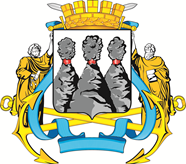 ГОРОДСКАЯ ДУМАПЕТРОПАВЛОВСК-КАМЧАТСКОГО ГОРОДСКОГО ОКРУГАот 21.03.2018 № 142-р7-я сессияг.Петропавловск-КамчатскийО награждении Почетной грамотой Городской Думы Петропавловск-Камчатского городского округа Гинц Влады ВладимировныПредседатель Городской Думы Петропавловск-Камчатского городского округа Г.В. Монахова